Vedavyasa Institute of Technology, KaradparambaVedavyasa Institute of Technology, KaradparambaVedavyasa Institute of Technology, KaradparambaVedavyasa Institute of Technology, KaradparambaVedavyasa Institute of Technology, KaradparambaCo-curricular activity conducted @ VVITCo-curricular activity conducted @ VVITCo-curricular activity conducted @ VVITCo-curricular activity conducted @ VVITCo-curricular activity conducted @ VVITProgramWebinarTitle of activity: Webinar on “Advanced Metallurgy and its Role in Engineering”Title of activity: Webinar on “Advanced Metallurgy and its Role in Engineering”Conducted at: OnlineConducted at: OnlineOrganizer: ME-IWS-VVITName of coordinatorMr. I. Vinoth kanna – Assistant Professor / MechSponsored by / in association with IWS (Indian Welding Society)Sponsored by / in association with IWS (Indian Welding Society)Date & duration08.04.2022 &1 HourSummary of activityThe Department of Mechanical Engineering in association with Indian Welding Society student’s forum organizing a webinar on “Advanced Metallurgy and its Role in Engineering” by Mr. Vinoth kanna – Assistant Professor of Mech on 08.04.2022 at 11.00 AM. This webinar covers below details for the faculty and students. The topics discussed here are “Topics studied in physical metallurgy include crystallography, material characterization, mechanical metallurgy, phase transformations, and failure mechanisms” Summary of activityThe Department of Mechanical Engineering in association with Indian Welding Society student’s forum organizing a webinar on “Advanced Metallurgy and its Role in Engineering” by Mr. Vinoth kanna – Assistant Professor of Mech on 08.04.2022 at 11.00 AM. This webinar covers below details for the faculty and students. The topics discussed here are “Topics studied in physical metallurgy include crystallography, material characterization, mechanical metallurgy, phase transformations, and failure mechanisms” Summary of activityThe Department of Mechanical Engineering in association with Indian Welding Society student’s forum organizing a webinar on “Advanced Metallurgy and its Role in Engineering” by Mr. Vinoth kanna – Assistant Professor of Mech on 08.04.2022 at 11.00 AM. This webinar covers below details for the faculty and students. The topics discussed here are “Topics studied in physical metallurgy include crystallography, material characterization, mechanical metallurgy, phase transformations, and failure mechanisms” Summary of activityThe Department of Mechanical Engineering in association with Indian Welding Society student’s forum organizing a webinar on “Advanced Metallurgy and its Role in Engineering” by Mr. Vinoth kanna – Assistant Professor of Mech on 08.04.2022 at 11.00 AM. This webinar covers below details for the faculty and students. The topics discussed here are “Topics studied in physical metallurgy include crystallography, material characterization, mechanical metallurgy, phase transformations, and failure mechanisms” Summary of activityThe Department of Mechanical Engineering in association with Indian Welding Society student’s forum organizing a webinar on “Advanced Metallurgy and its Role in Engineering” by Mr. Vinoth kanna – Assistant Professor of Mech on 08.04.2022 at 11.00 AM. This webinar covers below details for the faculty and students. The topics discussed here are “Topics studied in physical metallurgy include crystallography, material characterization, mechanical metallurgy, phase transformations, and failure mechanisms” Benefit to students / Faculty / Both       Leadership skills          Practical engineering skills         knowledge acquisition       Reinforcement of concepts       Presentation skills         Familiarity with real-world  Others: Benefit to students / Faculty / Both       Leadership skills          Practical engineering skills         knowledge acquisition       Reinforcement of concepts       Presentation skills         Familiarity with real-world  Others: Benefit to students / Faculty / Both       Leadership skills          Practical engineering skills         knowledge acquisition       Reinforcement of concepts       Presentation skills         Familiarity with real-world  Others: Benefit to students / Faculty / Both       Leadership skills          Practical engineering skills         knowledge acquisition       Reinforcement of concepts       Presentation skills         Familiarity with real-world  Others: Benefit to students / Faculty / Both       Leadership skills          Practical engineering skills         knowledge acquisition       Reinforcement of concepts       Presentation skills         Familiarity with real-world  Others: No of student participants: 46No. of Faculty participants: 05No of student participants: 46No. of Faculty participants: 05No of student participants: 46No. of Faculty participants: 05No of student participants: 46No. of Faculty participants: 05No of student participants: 46No. of Faculty participants: 05Assessment/remarks of students/Faculty: (outcome)All students and faculty can get well aware of Advanced Metallurgy and its Role in Engineering. In addition to this, they got the information to transform metals into high-performance alloys, high-purity metals, and new materials used in all types of products including superconductors, advanced coatings, cars, aircraft, and surgical implants.Assessment/remarks of students/Faculty: (outcome)All students and faculty can get well aware of Advanced Metallurgy and its Role in Engineering. In addition to this, they got the information to transform metals into high-performance alloys, high-purity metals, and new materials used in all types of products including superconductors, advanced coatings, cars, aircraft, and surgical implants.Assessment/remarks of students/Faculty: (outcome)All students and faculty can get well aware of Advanced Metallurgy and its Role in Engineering. In addition to this, they got the information to transform metals into high-performance alloys, high-purity metals, and new materials used in all types of products including superconductors, advanced coatings, cars, aircraft, and surgical implants.Assessment/remarks of students/Faculty: (outcome)All students and faculty can get well aware of Advanced Metallurgy and its Role in Engineering. In addition to this, they got the information to transform metals into high-performance alloys, high-purity metals, and new materials used in all types of products including superconductors, advanced coatings, cars, aircraft, and surgical implants.Assessment/remarks of students/Faculty: (outcome)All students and faculty can get well aware of Advanced Metallurgy and its Role in Engineering. In addition to this, they got the information to transform metals into high-performance alloys, high-purity metals, and new materials used in all types of products including superconductors, advanced coatings, cars, aircraft, and surgical implants.Name, designation of resource person with his comments (feedback from resource person)Mr. I. Vinoth kanna – Assistant Professor - MechName, designation of resource person with his comments (feedback from resource person)Mr. I. Vinoth kanna – Assistant Professor - MechName, designation of resource person with his comments (feedback from resource person)Mr. I. Vinoth kanna – Assistant Professor - MechName, designation of resource person with his comments (feedback from resource person)Mr. I. Vinoth kanna – Assistant Professor - MechName, designation of resource person with his comments (feedback from resource person)Mr. I. Vinoth kanna – Assistant Professor - MechThe abovementioned activity was scheduled in accordance with the requirement of APJ Abdul Kalam Technological University to provide an opportunity to earn activity points. The activity was a fair / /good success.Name of Head of Department Ms. Sabitha Rani                                               SignatureThe abovementioned activity was scheduled in accordance with the requirement of APJ Abdul Kalam Technological University to provide an opportunity to earn activity points. The activity was a fair / /good success.Name of Head of Department Ms. Sabitha Rani                                               SignatureThe abovementioned activity was scheduled in accordance with the requirement of APJ Abdul Kalam Technological University to provide an opportunity to earn activity points. The activity was a fair / /good success.Name of Head of Department Ms. Sabitha Rani                                               SignatureThe abovementioned activity was scheduled in accordance with the requirement of APJ Abdul Kalam Technological University to provide an opportunity to earn activity points. The activity was a fair / /good success.Name of Head of Department Ms. Sabitha Rani                                               SignatureThe abovementioned activity was scheduled in accordance with the requirement of APJ Abdul Kalam Technological University to provide an opportunity to earn activity points. The activity was a fair / /good success.Name of Head of Department Ms. Sabitha Rani                                               SignatureDocuments accompanying: (snapshots/ photographs/video links) 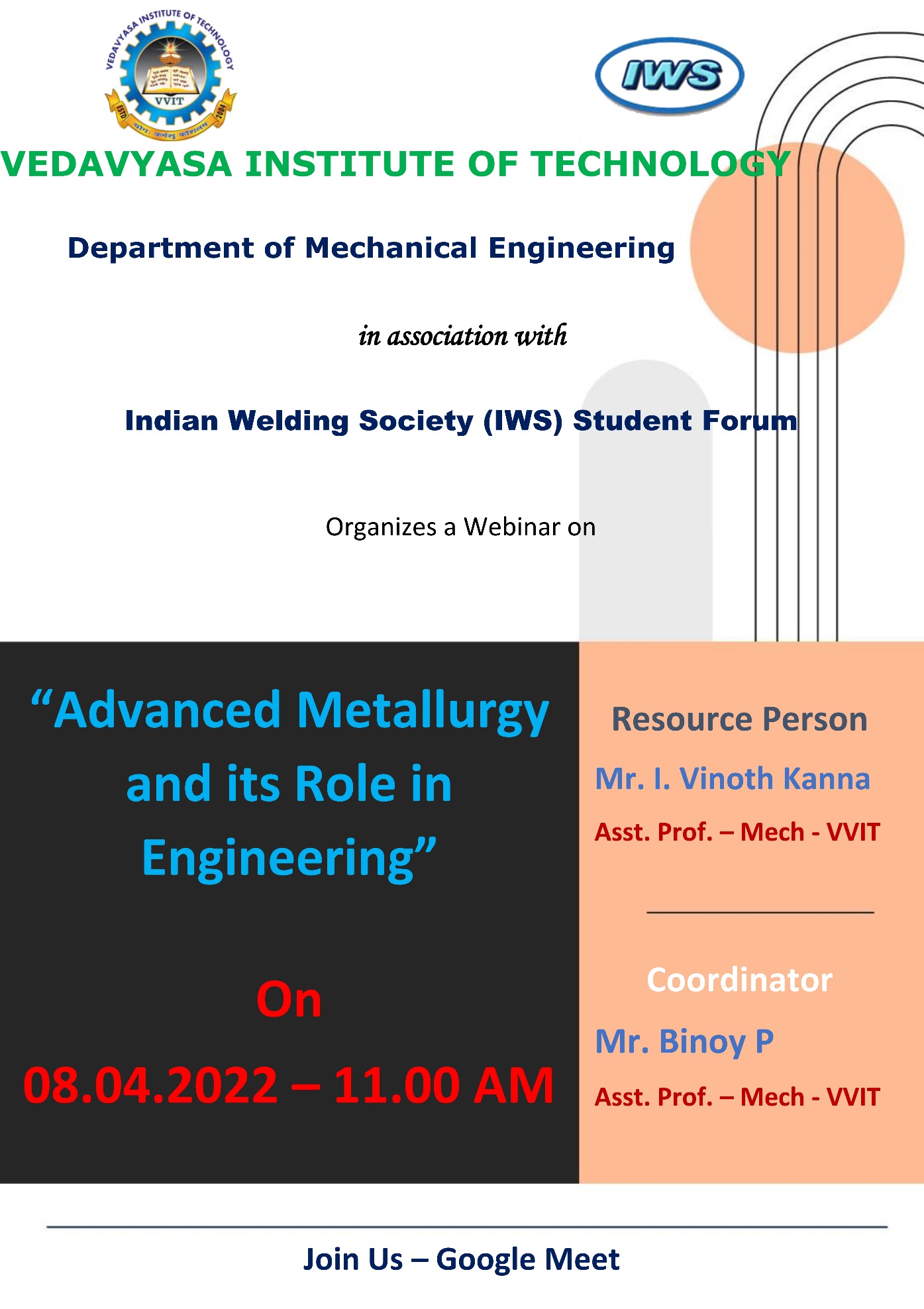 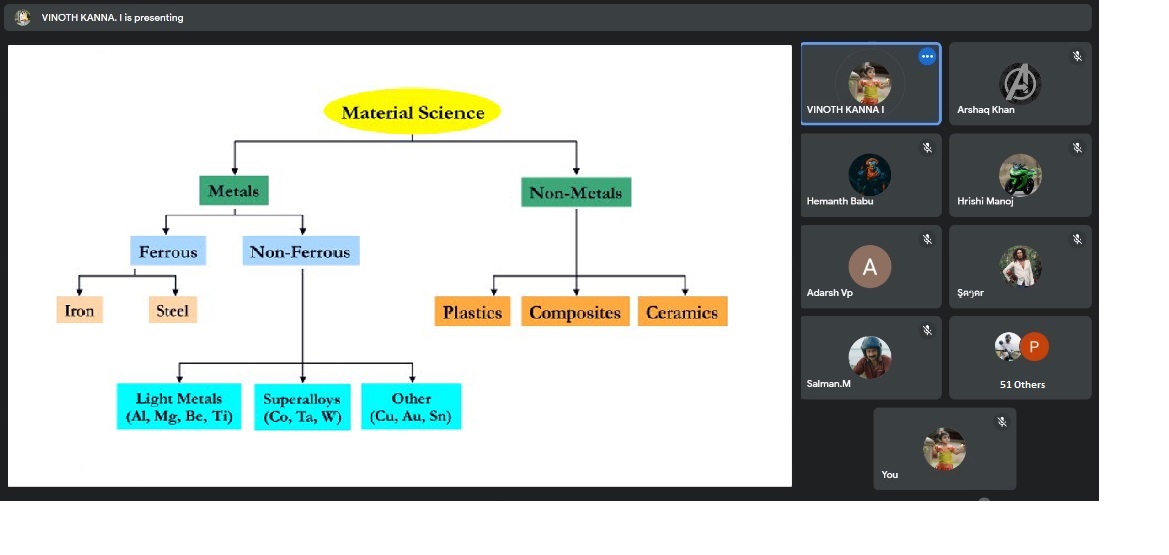 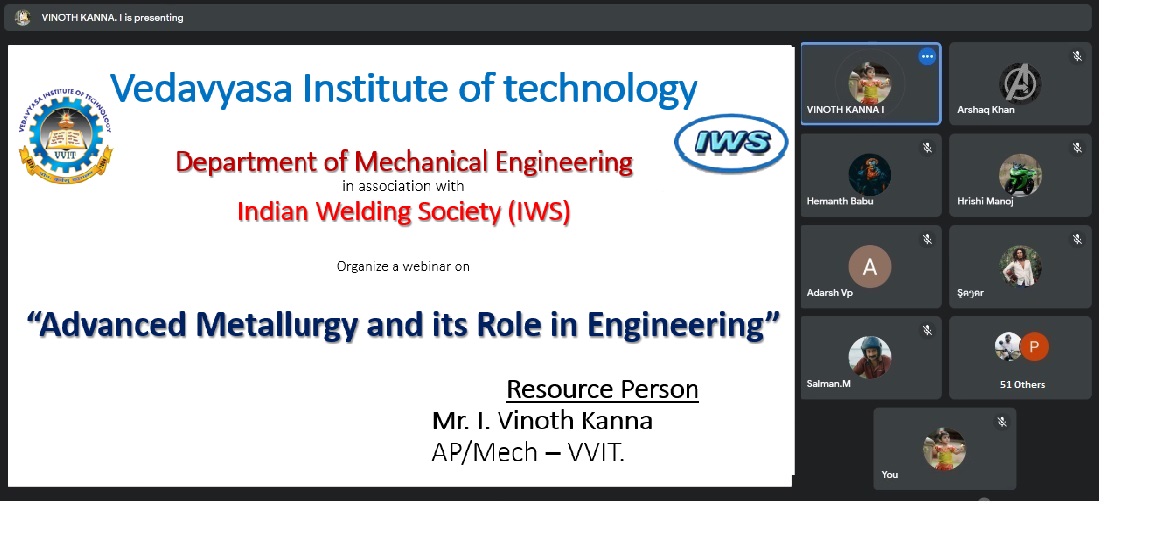 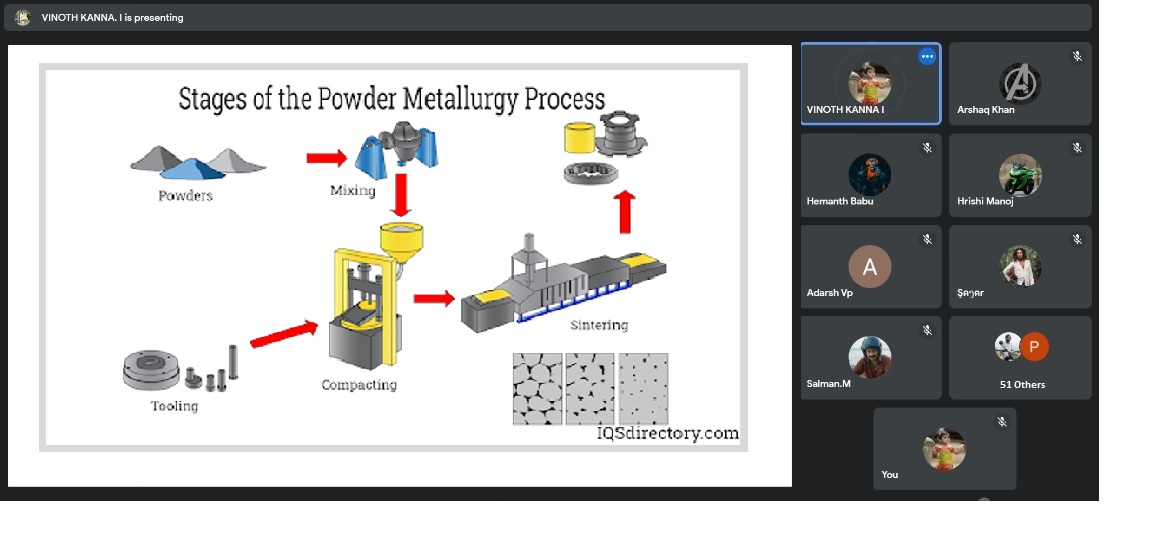 Documents accompanying: (snapshots/ photographs/video links) Documents accompanying: (snapshots/ photographs/video links) Documents accompanying: (snapshots/ photographs/video links) Documents accompanying: (snapshots/ photographs/video links) 